January 2018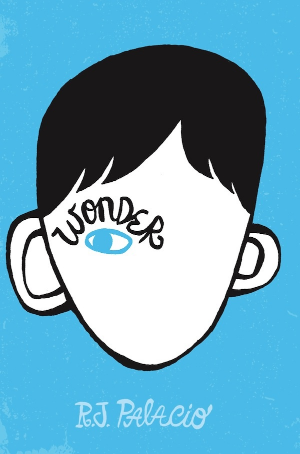 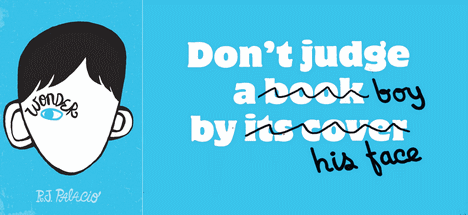              February 2018SunMonTueWedThuFriSat1 X23456X7X8 Auditorium Kick-offPart 1: AugustRead pgs. 4-149Read pgs. 15-2310Read pgs. 24-3411Read pgs. 35-4412Read pgs. 45-6013X14X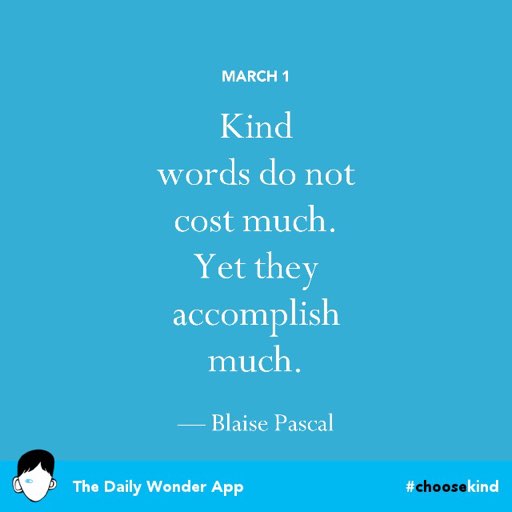 15X16Read pgs. 61-7017Read pgs. 71-8018 Part 2:ViaRead pgs. 82-9019 Read pgs. 91-10620X21X22Read pgs. 107-11723Part 3: SummerRead pgs. 118-12324Read pgs. 124-13225Part 4: JackRead pgs. 133-14526Read pgs. 146-15727X28X29Read pgs. 158-16930Read pgs. 170-18531Part 5: JustinRead pgs. 186-195SunMonTueWedThuFriSat1Read pgs. 196-2042Part 6: AugustRead pgs. 205-2163X4X5 Read pgs. 217-2276Read pgs. 228-2347Part 7: MirandaRead pgs. 235-2488Part 8: AugustRead pgs. 249-2569Read pgs. 257-27210X11X12Read pgs. 273-28013Read pgs. 281-28814Read pgs. 289-29715 Read pgs. 298-31016 Finish book over break if not done by now17X18X19 X20 X21 X22 X23 X24X25X262728 1 2Ending Celebration